План урока по информатике и ИКТГруппа №15Специальность: «Сварщик» Преподаватель: Вариченко Эсфирь ЮрьевнаТема урока: Работа в растровом графическом редакторе.Тип урока: комбинированный.Цель урока: Сформировать навыки создания изображения в растровом графическом редакторе –Paint - при помощи стандартных фигур.Задачи: Обучающие:Формирование навыков работы с инструментами рисования и редактирования в графическом редакторе Paint.Обеспечить освоение приемов рисования линий и стандартных фигур, работы с фрагментами изображений, изменения рисунка, работы с буфером обмена.Закрепить умение создавать и сохранять файлы в указанной папке.Развивающие:Развивать у учащихся умения:- применять имеющиеся знания на практике,- навыков планировать, контролировать и выполнять действие по заданному образцу;- делать обобщения,- принимать самостоятельное решение,- навыки самоанализа и самоконтроля.Развивать интерес к предмету. Воспитательные:Продолжить формирование:- осознанной потребности в получении новых знаний и умений,- способность к саморегуляции.Содействовать развитию: - аккуратности,- внимательности,- ответственности,- собранности.Материальное и дидактическое обеспечение урока: компьютер с установленной операционной системой Windows, графический редактор Paint, мультимедийный проектор, презентация, технологическая карта к практической работе.Метод обучения: практический, с применением проблемного задания.Ход урокаОрганизационная часть 									1-2 мин.. Цель и тема урока.									4-5 минАктуализация опорных знаний								10 минПрактическая работа.									20 минКоллективная проверка 								5 минРефлексия										3 мин.Приложение 1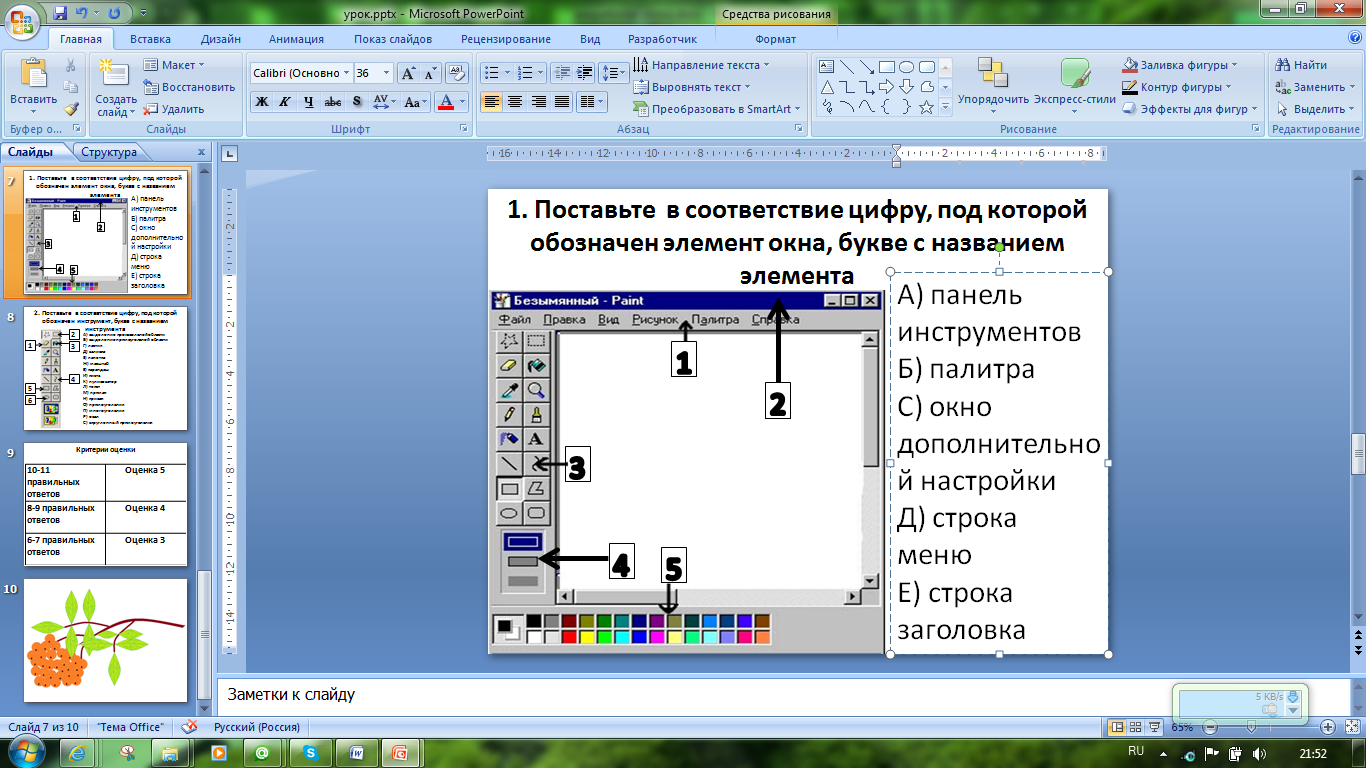 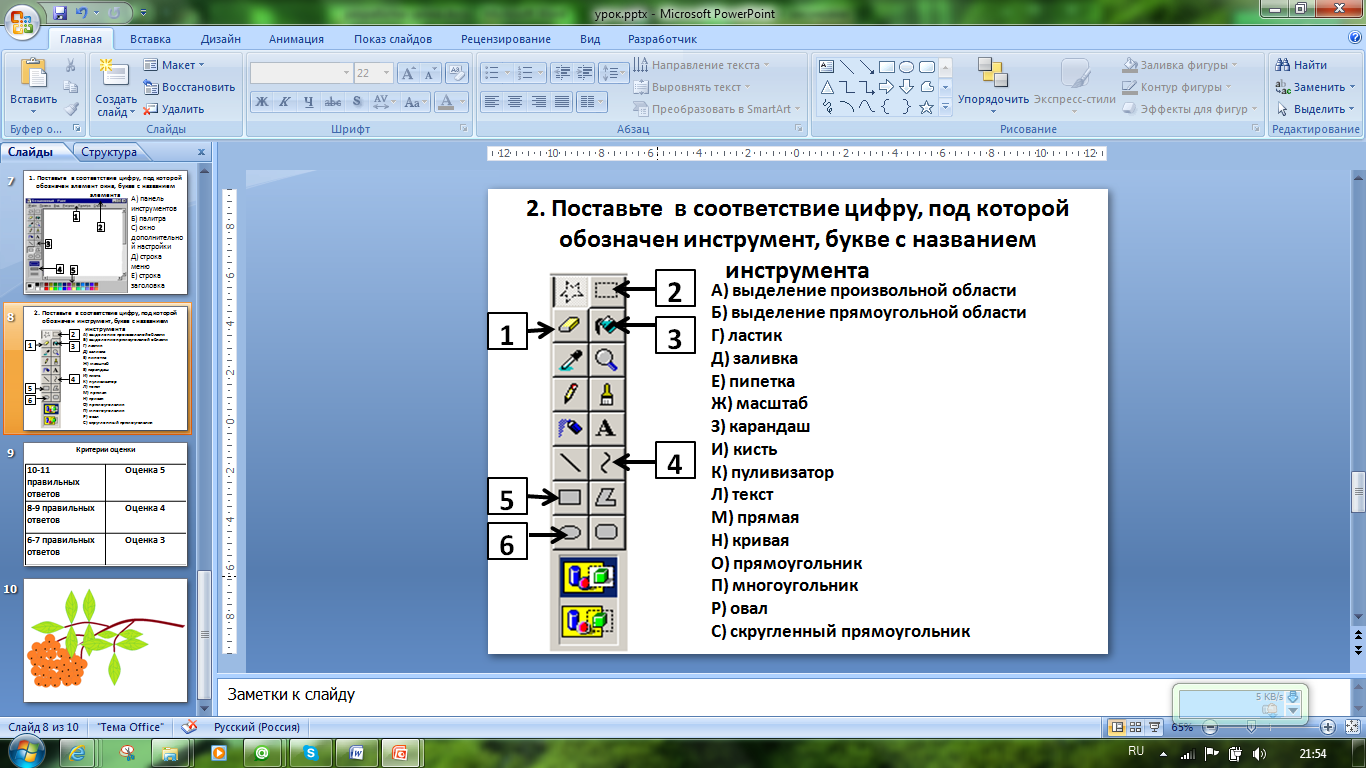 Правильные ответы: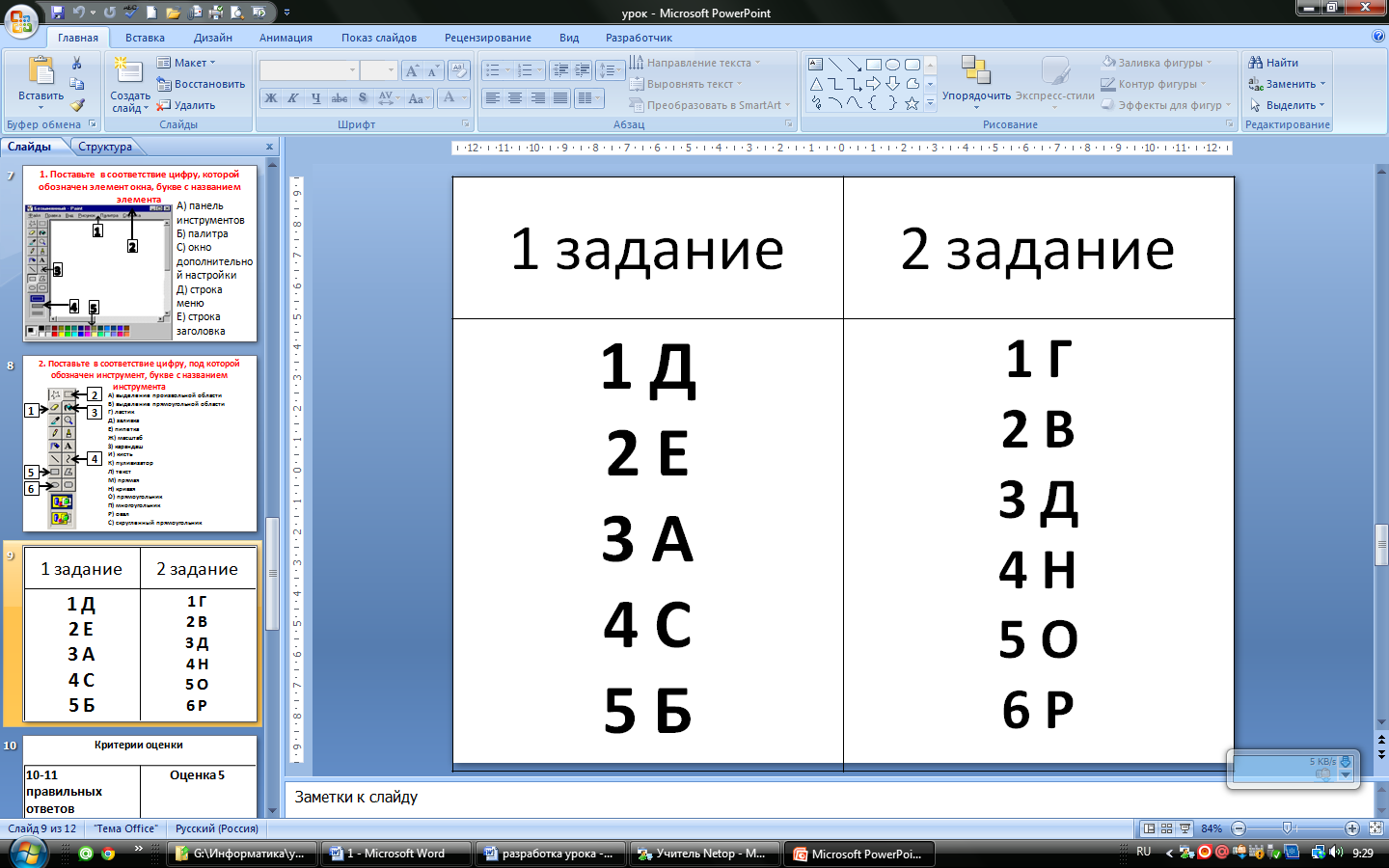 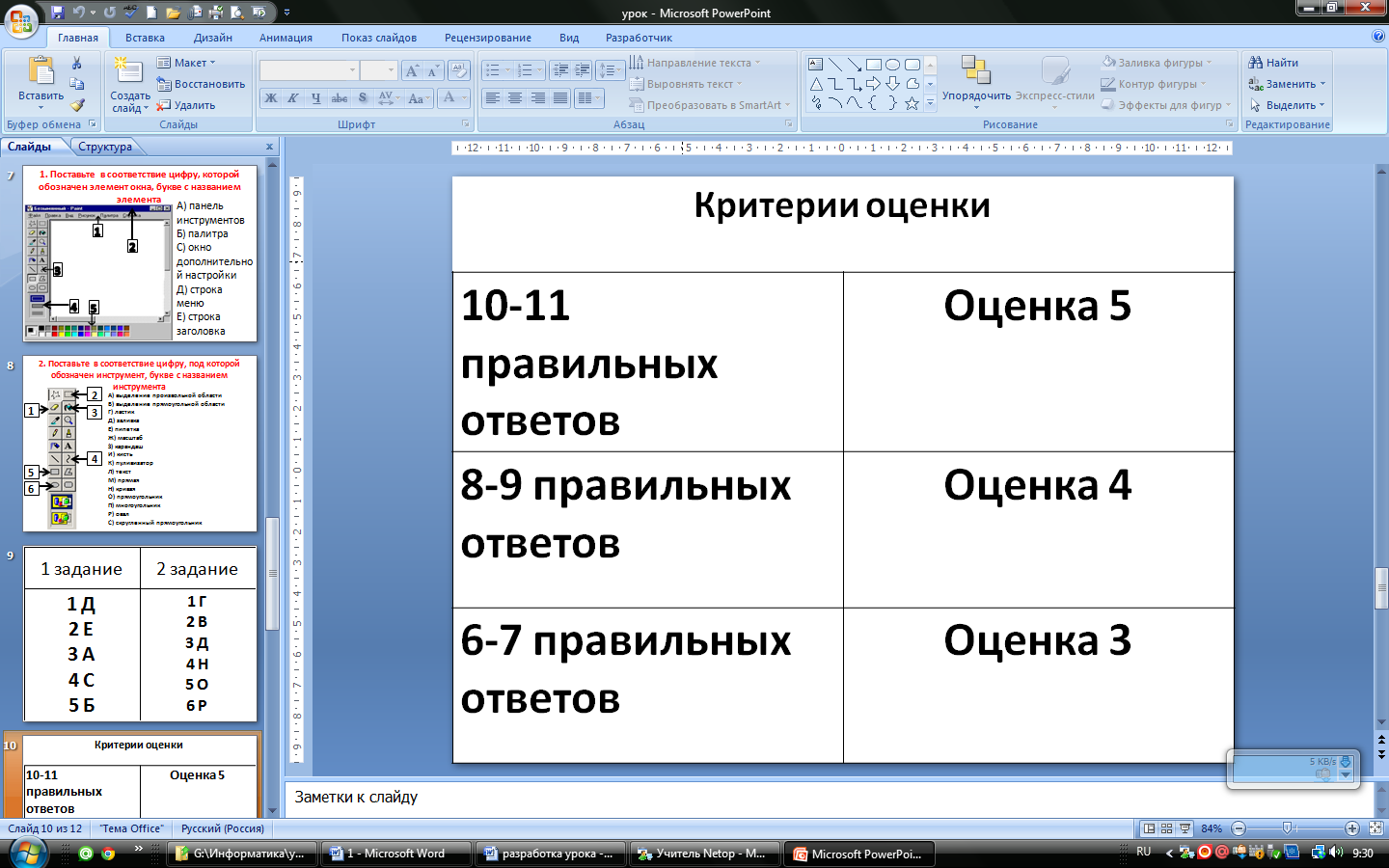 Приложение 2.Технологическая карта урокаПрактическая работа № 30.Работа в программе PaintЦели:Научиться работать с инструментами рисования и редактирования в графическом редакторе Paint. Освоить приемы- рисования линий и стандартных фигур,- работы с фрагментами изображений,- изменения рисунка, -работы с буфером обмена.Закрепить умение создавать и сохранять файлы в указанной папке.Теоретическая часть.Графический редактор Paint – растровый графический редактор, с помощью которого можно изучить основные приемы работы с компьютерной графикой и основные приемы работы с объектами.Графический редактор Paint запускают командой:Пуск  Программы  Стандартные  Paint. Приемы работы с инструментами:Чтобы нарисовать прямую линию необходимо: Выберите  в наборе инструментов. 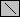 Выберите ширину будущей линии под набором инструментов. Выберите цвет будущей линии на палитре. Перетащите указатель мыши (не отпуская левой кнопки) от начальной точки линии до ее конечной точки. Чтобы нарисовать кривую линию необходимо: Выберите  в наборе инструментов. 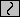 Выберите ширину будущей линии под набором инструментов. Выберите цвет будущей линии на палитре. Нарисуйте прямую линию. Установите указатель в место, где будет середина дуги (изгиб) и нажмите кнопку мыши, а затем измените кривизну дуги путем перетаскивания указателя не отпуская кнопку мыши.Если ваши кривая должна иметь 1 дугу (один изгиб), то выгнув кривую щелкните мышью.Если ваша кривая будет иметь две дуги (изгибаться в двух местах), то повторите п.3. Чтобы нарисовать эллипс и круг: Выберите  в наборе инструментов. 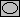 Выберите цвет границы фигуры на палитре. Чтобы заполнить фигуру, выберите цвет, используя правую кнопку мыши, а затем выберите тип заполнения в окне дополнительных настроек под набором инструментов. Чтобы нарисовать эллипс, перетащите указатель по диагонали предполагаемого прямоугольника.Чтобы нарисовать круг, нажмите клавишу SHIFT и не отпускайте ее до тех пор, пока фигура не будет завершена. Чтобы нарисовать прямоугольник и квадрат: Чтобы нарисовать прямоугольник, выберите  в наборе инструментов. Чтобы нарисовать скругленный прямоугольник, выберите  в наборе инструментов. 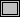 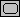 Выберите цвет границы прямоугольника на палитре. Чтобы заполнить фигуру, выберите цвет, используя правую кнопку мыши, а затем выберите тип заполнения под набором инструментов. Чтобы нарисовать прямоугольник, перетащите указатель по диагонали будущего прямоугольника в нужном направлении. Чтобы нарисовать квадрат, нажмите клавишу SHIFT и не отпускайте ее до тех пор, пока фигура не будет завершена. Чтобы нарисовать многоугольник: Выберите  в наборе инструментов, а затем выберите цвет границы многоугольника на палитре. 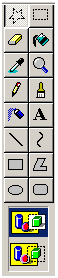 Чтобы заполнить фигуру, выберите цвет, используя правую кнопку мыши, а затем выберите тип заполнения под набором инструментов. Перетащите указатель, нажимая кнопку мыши в каждой вершине многоугольника. В последней вершине нажмите кнопку мыши дважды. Чтобы многоугольник содержал только углы по 45 и 90 градусов, нажмите клавишу SHIFT и не отпускайте ее до тех пор, пока фигура не будет завершена. Чтобы ввести и отформатировать текст: Выберите  в наборе инструментов. 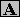 Создайте надпись: перетащите указатель по диагонали, а затем выберите шрифт, начертание и размер. Установите указатель внутрь надписи и нажмите кнопку мыши, а затем введите текст. Размеры и положение надписи могут быть изменены пользователем. Чтобы изменить цвет текста, выберите нужный цвет на палитре. Чтобы разместить текст на цветном фоне, выберите  в наборе инструментов. Чтобы выбрать другой фоновый цвет, укажите на нужный цвет на палитре и нажмите правую кнопку мыши. Чтобы вставить текст в рисунок, установите указатель вне надписи и нажмите кнопку мыши. После этого текст становится графическим объектом и не доступен для редактирования.Чтобы закрасить область или объект: Выберите  в наборе инструментов, а затем выберите цвет на палитре. 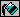 Укажите на область или объект, который следует заполнить, и нажмите кнопку мыши: Чтобы использовать фоновый цвет, нажмите левую кнопку мыши. Чтобы использовать основной цвет, нажмите правую кнопку мыши. Советы Если граница фигуры не является непрерывной (незамкнута), указанным цветом будут заполнены другие области рисунка. Чтобы найти разрыв, укажите на Масштаб в меню Вид, а затем выберите Крупный или Выбрать. Соедините разрыв любым инструментом рисования.Чтобы рисовать с помощью кисти : Выберите  в наборе инструментов, а затем выберите размер и форму кисти под набором инструментов в окне настроек. 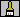 Выберите цвет на палитре. Перетащите указатель. Чтобы рисовать с помощью распылителя:Выберите  в наборе инструментов. 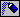 Выберите размер распылителя в области настроек под набором инструментов. Выберите цвет распылителя на палитре. Перетащите указатель. Чтобы использовать основной цвет, удерживайте левую кнопку мыши, а чтобы фоновый -- правую. Чтобы изменить палитру: Выберите на палитре цвет, который следует изменить. Выберите Изменить палитру в меню Параметры. Нажмите кнопку "Определить цвет", а затем измените значения компонентов цвета, используя модель RGB (красный, зеленый, синий) или HLS (оттенок, контраст, яркость). Нажмите кнопку "Добавить в набор". Советы Чтобы сохранить измененную палитру, выберите Сохранить палитру в меню Параметры. Чтобы загрузить сохраненную палитру, выберите Загрузить палитру в меню Параметры. Чтобы скопировать цвет объекта: Выберите   в наборе инструментов. Укажите на объект, цвет которого следует скопировать, и нажмите кнопку мыши. Укажите на объект или область, цвет которой следует изменить, и нажмите кнопку мыши. Чтобы очистить небольшую область: Выберите  в наборе инструментов. 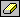 Чтобы изменить размер ластика, выберите нужную форму в области настроек под набором инструментов. Очищенная область будет заполнена текущим фоновым цветом. Чтобы выбрать другой фоновый цвет, укажите на нужный цвет на палитре и нажмите правую кнопку мыши. Перетащите указатель по области, которую следует очистить.Чтобы очистить большую область: Выберите  или  в наборе инструментов, а затем выделите область, которую следует очистить, с помощью мыши. Очищенная область будет заполнена текущим фоновым цветом. 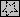 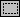 Чтобы выбрать другой фоновый цвет, укажите на нужный цвет на палитре и нажмите правую кнопку мыши. Выберите Очистить выделение в меню Правка или нажмите клавишу DELETE. Чтобы отменить изменения: Выберите Отменить в меню Правка. Пользователю разрешается отменить три последних изменения. Чтобы выделить фрагмент рисунка: Чтобы выделить прямоугольную область, выберите  в наборе инструментов, а затем заключите нужную область в пунктирный прямоугольник. Чтобы выделить произвольную область, выберите  наборе инструментов, а затем протащите указатель вокруг нужной области. Совет Чтобы снять выделение, установите указатель вне выделенной области и нажмите кнопку мыши. Чтобы скопировать фрагмент: Выделите фрагмент, который следует скопировать, Чтобы вставить фрагмент на непрозрачном фоне, выберите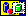 Чтобы вставить фрагмент прозрачном фоне, выберите . 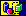 Выберите Копировать в меню Правка. Выберите Вставить в меню Правка. Перетащите выделенный фрагмент на нужное место. Чтобы снять выделение, установите указатель вне выделенной области и нажмите кнопку мыши. Советы Чтобы вставить несколько копий объекта, нажмите клавишу CTRL и не отпускайте ее до тех пор, пока перетаскивание объекта не будет завершено. Данную процедуру можно повторить любое число раз. Нельзя вставить рисунок, если нажата кнопка "Надпись". Чтобы отразить или повернуть рисунок или объект: Выделите объект или область, которую следует отразить или повернуть (незабудьте про прозрачность фона). Выберите Отразить/повернуть в меню Рисунок. Выберите нужное действие. Чтобы растянуть или наклонить объект: Выделите объект, который следует растянуть или наклонить. Выберите Растянуть/наклонить в меню Рисунок. Выберите нужные параметры растяжения и наклона. Практическая частьЗадание № 1. Создать рисунок по образцу.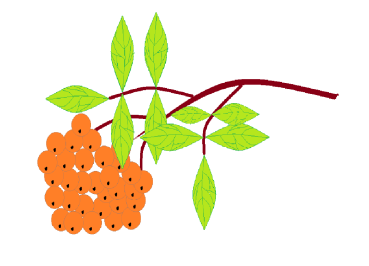 Алгоритм выполнения:Нарисовать окружность при помощи инструментов овал, заливка и кисть (алгоритм рисования окружности в технологической карте).Нарисовать листочек рябины при помощи инструментов кривая и заливка (не забываем о прожилках) (алгоритм рисования кривой в технологической карте).Нарисовать центральную ветку при помощи инструмента кривая, карандаш и заливка.Нарисовать боковые ветки инструментом кривая.При помощи действий Копировать, Вставить создать гроздь рябины. Предварительно подумайте о порядке расположения ягод в грозди.При помощи действий Копировать, Вставить, Повернуть, Наклонить создайте веточки с листьями. Предварительно подумайте о положении и размере листочков.По желанию можете дополнить свой рисунок другими элементами.Задание № 2.Сохраните свой рисунок в файле под своей фамилией в КОМПЬЮТЕР\PABLIK100\15 группа.Приложение 3. Лист самооценкиДопиши предложения:На улице зима и холодно. Настроение плохое и так хочется немного тепла и ярких цветов лета, а лучше ранней осени, когда отцветают цветы и созревают ягоды. Сегодня мы постараемся поднять себе настроение, создать самый яркий кусочек Сахалинской осени. Включение учащихся в деятельность на личностно- значимом уровне, возникновение. положительной эмоциональной направленности,(На доске повесить изображение конечного результата работы)П: Каждый человек в душе немного художник. Даже если он ни разу в жизни не создал ни одного произведения искусств, он видит красоту нашего мира, насыщенность его цветов, обращает внимание на симметричность - не симметричность фигур вокруг. Многие просто не знают как это изобразить. Сегодня на уроке мы наконец-то станем художниками – мы будем рисовать, а точнее создавать рисунки на компьютере. Какие программы для рисования вы знаете?У: Paint. П: И значит тема нашего урока:У: Работа в программе Paint.П: Но мы с вами знаем, что рисование в Paint при помощи карандаша и кисточки – это очень сложный процесс. Есть в редакторе другие способы создания изображений?У: Стандартные фигуры.П: Какую же мы сегодня поставим перед собой цель?У: Научится создавать изображения при помощи стандартных фигур.Мотивация учащихся, настрой на положительный результат и подведение к формулированию темы и цели урока.(Записать на доске тему урока)П: Прежде чем приступим к созданию рисунка давайте вспомним все что мы уже знаем о Paint.Подпишите листочки, которые лежат перед вами. На доске будут вопросы и варианты ответов. Ваша задача написать номер вопроса и номер ответа.А теперь перед вами правильные ответы. Проверьте себя и поставьте оценку по следующим критериям.Презентация на доске с вопросами.(Прил 1)Последний слайд с правильными ответами и критерии оценки.4.1. Постановка учебной задачи и составление алгоритма действий. П: Сегодня мы с вами нарисуем ветку рябины.Кто сможет рассказать как можно это сделать? Давайте посмотрим на нее. Наша ветка состоит из частей, которые мы с вами можем нарисовать при помощи стандартных фигур и инструментов Paint. Чтобы достигнуть нашей цели, т. е нарисовать ветку рябины, надо просто разложить алгоритм выполнения задачи на несколько этапов, как мы с вами говорили ранее – на более упрощенные алгоритмы, которые, в свою очередь, можно разложить на еще более простые. Теперь давайте составим алгоритм рисования ветки рябины.Нарисовать окружность при помощи инструментов овал, заливка и кисть. (алгоритм рисования окружности в технологической карте)Нарисовать листочек рябины при помощи инструментов кривая и заливка (не забываем о прожилках) (алгоритм рисования кривой в технологической карте).Нарисовать центральную ветку при помощи инструмента кривая, карандаш и заливка.Нарисовать боковые ветки инструментом кривая.При помощи действий Копировать, Вставить создать гроздь рябины. Предварительно подумайте о порядке расположения ягод в грозди.При помощи действий Копировать, Вставить, Повернуть, Наклонить создайте веточки с листьями. Предварительно подумайте о положении и размере листочков.По желанию можете дополнить свой рисунок другими элементами.Теперь каждый из вас создаст по данному алгоритму свою ветку рябины, а потом мы все вместе посмотрим у кого как получилось. Сохраните свой рисунок в файле под своей фамилией в КОМПЬЮТЕР\PABLIK100\15 группа.4.2 Самостоятельная работа учащихся.5-7 минНа экране конечный результатНа доске схематично выписывается алгоритм создания ветки рябины.15 минПроверка и коллективное оценивание работ.Оценка выводится из трех оценок – 1.оценка за опрос.2. оценка группы за рисунок.3. оценка преподавателя за рисунок.Рисунок каждого выводится на экран происходит коллективное обсуждение результата работы и выставление оценки. Преподаватель корректирует, если есть необходимость.Оригинал висит на доске.П: Ответьте, пожалуйста, на вопросы в листочках которые лежат перед вами, допишите предложенияРабота с листами самооценкиВыбери ответ из предложенных вариантов:Выбери ответ из предложенных вариантов:1. На уроке я работал 2. Своей работой на уроке 3. Материал урока мне был активно / пассивно доволен / не доволен понятен / не понятен полезен / бесполезен интересен / скучен легким / трудным Сегодня на уроке я узнал чтоСегодня на уроке я научился